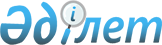 "Азаматтардың кейбір санаттарына материалдық көмек ұсыну туралы" 2007 жылғы 17 шілдедегі № 24/388-ІІІ шешімге өзгерістер енгізу туралы
					
			Күшін жойған
			
			
		
					Шығыс Қазақстан облыстық мәслихатының 2010 жылғы 09 сәуірдегі N 20/262-IV шешімі. Шығыс Қазақстан облысының Әділет департаментінде 2010 жылғы 22 сәуірде N 2529 тіркелді. Күші жойылды - Шығыс Қазақстан облыстық мәслихатының 2012 жылғы 03 шілдедегі № 4/63-V шешімімен

      Ескерту. Күші жойылды - Шығыс Қазақстан облыстық мәслихатының 2012.07.03 № 4/63-V шешімімен.      «Қазақстан Республикасындағы жергілікті мемлекеттік басқару және өзін-өзі басқару туралы» Қазақстан Республикасы Заңының 6-бабына , «Ұлы Отан соғысының қатысушылары мен мүгедектерiне және соларға теңестiрiлген адамдарға берiлетiн жеңiлдiктер мен оларды әлеуметтiк қорғау туралы» Қазақстан Республикасы Заңының 20-бабына сәйкес Шығыс Қазақстан облыстық мәслихаты ШЕШІМ ҚАБЫЛДАДЫ:



      1. «Азаматтардың кейбір санаттарына материалдық көмек ұсыну туралы» Шығыс Қазақстан облыстық мәслихатының 2007 жылғы 17 шілдедегі № 24/388-ІІІ (Нормативтік құқықтық актілерді мемлекеттік тіркеудің Тізілімінде тіркелген № 2452, 2007 жылғы 7 тамыздағы № 94-95 «Дидар», 2007 жылғы 7 тамыздағы № 118 «Рудный Алтай» газеттерінде жарияланды) шешімге мынадай өзгерістер енгізілсін:



      1) Азаматтардың кейбір санаттарына материалдық көмек ұсыну нұсқауының (бұдан әрі - Нұсқау) кіріспесі мынадай редакцияда жазылсын:

      «Осы азаматтардың кейбір санаттарына материалдық көмек ұсыну нұсқауы (бұдан әрі - Нұсқау) «Ұлы Отан соғысының қатысушылары мен мүгедектеріне және соларға теңестірілген адамдарға берілетін жеңілдіктер мен оларды әлеуметтік қорғау туралы» Қазақстан Республикасының 1995 жылғы 28 сәуірдегі Заңының 20-бабын іске асыру мақсатында әзірленді және азаматтардың кейбір санаттарына коммуналдық қызметтер шығыстарына өтемақы төлеуге материалдық көмек ұсынудың шартын нақтылайды.»;



      2) 2 бөлім атауында «тәртібі» сөзі «жағдайлары» сөзімен ауыстырылсын;



      3) нұсқаудың 9-тармақты қоспағандағы 3 бөлімі, сондай-ақ 1, 2 қосымшалары алынып тасталсын.



      2. Осы шешім оның бірінші ресми жарияланған күнінен кейін он күнтізбелік күн өткен соң қолданысқа енгізіледі.      Сессия төрағасы                        Б. Нұрасыл      Шығыс Қазақстан облыстық

      мәслихатының хатшысы                   В. Ахаев
					© 2012. Қазақстан Республикасы Әділет министрлігінің «Қазақстан Республикасының Заңнама және құқықтық ақпарат институты» ШЖҚ РМК
				